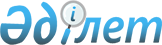 О признании утратившим силу решения Сырымского районного маслихата от 21 декабря 2016 года № 9-3 "Об утверждении Правил выдачи служебного удостоверения государственного учреждения "Аппарат Сырымского районного маслихата и его описания"Решение Сырымского районного маслихата Западно-Казахстанской области от 27 июля 2022 года № 20-3. Зарегистрировано в Министерстве юстиции Республики Казахстан 3 августа 2022 года № 29005
      В соответствии с Законом Республики Казахстан "О местном государственном управлении и самоуправлении в Республике Казахстан", Законом Республики Казахстан "О правовых актах", с пунктом 4 статьи 30 Закона Республики Казахстан "О государственной службе Республики Казахстан" районный маслихат РЕШИЛ:
      1. Признать утратившим силу решение Сырымского районного маслихата от 21 декабря 2016 года № 9-3 "Об утверждении Правил выдачи служебного удостоверения государственного учреждения "Аппарат Сырымского районного маслихата и его описания" (зарегистрировано в Реестре государственной регистрации нормативных правовых актов под № 4665).
      2. Настоящее решение вводится в действие по истечении десяти календарных дней после дня его первого официального опубликования.
					© 2012. РГП на ПХВ «Институт законодательства и правовой информации Республики Казахстан» Министерства юстиции Республики Казахстан
				
      Секретарь Сырымского районного маслихата

Ш. Дуйсенгалиева
